國立陽明交通大學總整課程申請表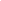 一、課程基本資料二、課程經費規劃表三、請確認下列事項Rubrics for Capstone course（課程名稱）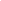 備註：可依課程需求自行增加各評等達成的等級數（建議至少分為3個等級）	      「課程名稱」Rubrics評分表基本格式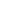 學生（學號）：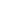 ※評量總表將於繳交成果報告時一併繳交。※評量項目欄位得自行增刪，各評量項目之配分按課程規劃之方式為之。課程名稱(中文)(中文)(中文)(中文)課程名稱(英文)(英文)(英文)(英文)開課單位永久課號授課教師聯絡人姓名：                電話：         電子信箱：姓名：                電話：         電子信箱：姓名：                電話：         電子信箱：姓名：                電話：         電子信箱：學分數必修/選修□必修 □選修開課學期□111學年度下學期 □111學年度下學期 □111學年度下學期 □111學年度下學期 先修科目及系上總整課程修課脈絡(必填)*請於課程名稱下方註明「修課年級」及「課程選別(必選/選修)」*表格不足請自行新增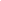 *請於課程名稱下方註明「修課年級」及「課程選別(必選/選修)」*表格不足請自行新增*請於課程名稱下方註明「修課年級」及「課程選別(必選/選修)」*表格不足請自行新增*請於課程名稱下方註明「修課年級」及「課程選別(必選/選修)」*表格不足請自行新增課程簡介課程特色:課程簡介教學方式:檢附課程綱要課程目標1.2.3.1.2.3.1.2.3.1.2.3.學生核心能力設定與先備能力先備能力1.2.3.備註：必須符合系上大部分學生核心能力設定，建議至少選擇5至6項系上所設定之核心能力，亦得因應課程特殊專業領域自行幾項設定學專業特殊領域的能力。核心能力可分為專業性及通用性兩類。專業性(Hard)能力包含專業設定的能力、解決整合性問題展現所學能力、還有執行專業議題的設計等。通用性(Soft)能力包含目標設定能力、團隊合作、溝通、專案管理(含經費規劃)、自主學習等。先備能力1.2.3.備註：必須符合系上大部分學生核心能力設定，建議至少選擇5至6項系上所設定之核心能力，亦得因應課程特殊專業領域自行幾項設定學專業特殊領域的能力。核心能力可分為專業性及通用性兩類。專業性(Hard)能力包含專業設定的能力、解決整合性問題展現所學能力、還有執行專業議題的設計等。通用性(Soft)能力包含目標設定能力、團隊合作、溝通、專案管理(含經費規劃)、自主學習等。先備能力1.2.3.備註：必須符合系上大部分學生核心能力設定，建議至少選擇5至6項系上所設定之核心能力，亦得因應課程特殊專業領域自行幾項設定學專業特殊領域的能力。核心能力可分為專業性及通用性兩類。專業性(Hard)能力包含專業設定的能力、解決整合性問題展現所學能力、還有執行專業議題的設計等。通用性(Soft)能力包含目標設定能力、團隊合作、溝通、專案管理(含經費規劃)、自主學習等。先備能力1.2.3.備註：必須符合系上大部分學生核心能力設定，建議至少選擇5至6項系上所設定之核心能力，亦得因應課程特殊專業領域自行幾項設定學專業特殊領域的能力。核心能力可分為專業性及通用性兩類。專業性(Hard)能力包含專業設定的能力、解決整合性問題展現所學能力、還有執行專業議題的設計等。通用性(Soft)能力包含目標設定能力、團隊合作、溝通、專案管理(含經費規劃)、自主學習等。評量方式(可複選)□口頭報告 □書面報告 □實作成品 □專題計畫 □學士論文 □其他_________□口頭報告 □書面報告 □實作成品 □專題計畫 □學士論文 □其他_________□口頭報告 □書面報告 □實作成品 □專題計畫 □學士論文 □其他_________□口頭報告 □書面報告 □實作成品 □專題計畫 □學士論文 □其他_________預期效益項次項      目項      目金額（元）說       明範例業務費教材30,000實作作品之材料與工具 範例業務費教學助教補貼18,048薪資:5,000 元/月x3 人=15,000 元勞健保、勞退:1016元/月x3 人=3,048元* 助教費為人事費一二三四五申 請 總 金 額(上限80,000元)申 請 總 金 額(上限80,000元)授權之人事代號/單位代號授權之人事代號/單位代號代號名稱項目內容內容內容選項選項1必須依課程設定之學生核心能力發展rubrics的達成指標及評量參考必須依課程設定之學生核心能力發展rubrics的達成指標及評量參考必須依課程設定之學生核心能力發展rubrics的達成指標及評量參考□同意；□不同意（請參考現場提供之範例及本檔案之參考附件二）□同意；□不同意（請參考現場提供之範例及本檔案之參考附件二）2充分瞭解課程必須至少在期末採用rubrics評量方式一次，並配合規定時程完成評量表格的能力與項目設定充分瞭解課程必須至少在期末採用rubrics評量方式一次，並配合規定時程完成評量表格的能力與項目設定充分瞭解課程必須至少在期末採用rubrics評量方式一次，並配合規定時程完成評量表格的能力與項目設定□同意；□不同意□同意；□不同意3配合教務處進行各項學生學習成效的調查及繳交資料，例如學生期末總整課程學習經驗問卷、回饋單等配合教務處進行各項學生學習成效的調查及繳交資料，例如學生期末總整課程學習經驗問卷、回饋單等配合教務處進行各項學生學習成效的調查及繳交資料，例如學生期末總整課程學習經驗問卷、回饋單等□同意；□不同意□同意；□不同意授課教師簽章授課教師簽章申請單位主管簽章申請單位主管簽章教學發展中心教學發展中心教學發展中心主任教學發展中心主任核定申請金額核定申請金額核心能力一：金額（元）說       明核心能力一：金額（元）說       明核心能力一：金額（元）說       明核心能力一：金額（元）說       明        評等達成指標  Level 1Level 2Level 3        評等達成指標  待改進符合部分的規準，達到有限的程度可符合很多的規準，達到適當的程度優符合大部份或全部的規準，達到卓越的程度指標1指標2評分等第核心能力/評核指標評分等第核心能力/評核指標待改進(分數區間)可(分數區間)優(分數區間)權重(百分比)得分權重得分核心能力1指標1核心能力1指標2核心能力1指標3核心能力2指標1核心能力2指標2核心能力2指標3核心能力3指標1核心能力3指標2核心能力3指標3核心能力4指標1核心能力4指標2核心能力4指標3核心能力5指標1核心能力5指標2核心能力5指標3總分總分總分總分總分總分總分111學年度第一學期總整課程學生學習成效評量規畫「課程名稱」評量總表111學年度第一學期總整課程學生學習成效評量規畫「課程名稱」評量總表111學年度第一學期總整課程學生學習成效評量規畫「課程名稱」評量總表111學年度第一學期總整課程學生學習成效評量規畫「課程名稱」評量總表111學年度第一學期總整課程學生學習成效評量規畫「課程名稱」評量總表111學年度第一學期總整課程學生學習成效評量規畫「課程名稱」評量總表111學年度第一學期總整課程學生學習成效評量規畫「課程名稱」評量總表111學年度第一學期總整課程學生學習成效評量規畫「課程名稱」評量總表111學年度第一學期總整課程學生學習成效評量規畫「課程名稱」評量總表111學年度第一學期總整課程學生學習成效評量規畫「課程名稱」評量總表學號評量項目1(請自行列舉)評量項目1(請自行列舉)評量項目2(請自行列舉)評量項目2(請自行列舉)評量項目3(請自行列舉)評量項目3(請自行列舉)評量項目4(請自行列舉)評量項目4(請自行列舉)總分學號得分配分(20%)得分配分(15%)得分配分(30%)得分配分(35%)總分0019018507.580247024.574平均------